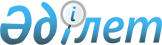 Об установлении публичного сервитута государственному учреждению "Рудненский городской отдел строительства" акимата города Рудного на земельный участок для строительства сетей канализацииПостановление акимата города Рудного Костанайской области от 27 октября 2017 года № 1424. Зарегистрировано Департаментом юстиции Костанайской области 20 ноября 2017 года № 7332
      В соответствии со статьей 69 Земельного кодекса Республики Казахстан от 20 июня 2003 года и подпунктом 10) пункта 1 статьи 31 Закона Республики Казахстан от 23 января 2001 года "О местном государственном управлении и самоуправлении в Республике Казахстан", акимат города Рудного ПОСТАНОВЛЯЕТ:
      1. Установить публичный сервитут государственному учреждению "Рудненский городской отдел строительства" акимата города Рудного на земельный участок площадью 0,5233 гектар, расположенный по адресу: город Рудный, квартал 39, для строительства сетей канализации. 
      2. Контроль за исполнением настоящего постановления возложить на заместителя акима города Рудного по коммунальным вопросам.
      3. Настоящее постановление вводится в действие по истечении десяти календарных дней после дня его первого официального опубликования.
					© 2012. РГП на ПХВ «Институт законодательства и правовой информации Республики Казахстан» Министерства юстиции Республики Казахстан
				
      Аким города Рудного

Б. Гаязов
